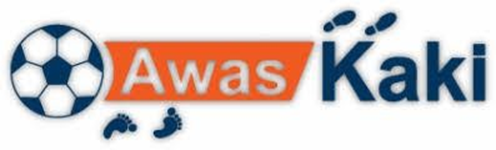 MEER DAN VOETBAL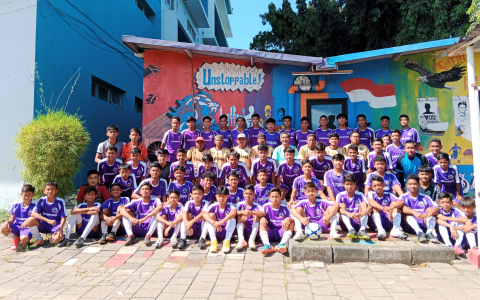 FINANCIEEL JAARVERSLAG 2021Kalmoes 5 8935 PA  Leeuwarden secretariaat@awaskaki.com  www.awaskaki.com  KvK nummer: 79527 ANBI-dossiernummer: 79527 RSIN/Fiscaalnummer: 8506.34.015 VoorwoordHet jaar 2021 stond grotendeels in het teken van Corona. Veel voetbal-activiteiten waren tot stilstand gekomen, onze Nederlandse contactpersonen in Indonesië -Ronald en Barbara Lepez- verbleven lange tijd in Nederland. Daardoor werden we min of meer gedwongen om tijdelijk de accenten van ons werk te verschuiven. De Indonesische medewerkers gaven aan dat er onder de arme bevolking grote behoefte was aan voedselpakketten. Daarom hebben we hen financieel gesteund. Gelukkig sprak de voedselpakketten-actie ook onze donateurs aan en konden we voor € 27.000 besteden aan voedselhulp voor de allerarmsten. In november konden Ronald en Barbara weer naar Indonesië terugkeren en de werkzaamheden oppakken zoals aangegeven in ons nieuwe beleidsplan 2022 t/m 2024. We zullen daarnaast eerst nog wel voedselpakketten blijven verstrekken, want de gevolgen van de pandemie zijn nog niet voorbij. We danken alle gulle gevers, want zonder hen was deze actie nooit zo’n succes geworden.   Dirk Houttuin, voorzitter.     Visie en missie.Visie: Het ondersteunen van kinderen en kansarmen in Indonesië. Dat doen we onder andere door voetbal en het opleiden van trainers, door scholing en het verstrekken van leermiddelen en met projecten voor wat verder nodig blijkt, zoals voedselpakketten. Missie: Het opleiden van mensen met leidinggevende capaciteiten.Over tien jaar:We geloven dat de door ons opgeleide jonge leiders binnen de organisatie weer andere mensen zullen opleiden. Er zijn dan honderden voetbalkampen en trainers over heel Indonesië. Veel spelers zullen in de Indonesische profliga’s spelen en/of hebben goede banen gekregen en zullen hierdoor een voorbeeld zijn voor het land. Specialisten uit de hele wereld zullen naar het land reizen om lokale leiders verder te scholen. Er zal een netwerk zijn ontstaan van relaties tussen de overheid, bedrijven, scholen, voetbalverenigingen en individuen in Indonesië en andere landen. Duizenden kansarmen zullen hierdoor worden geholpen.Onze manier van werkenLeiding geven aan Voetbalclub Terang Bangsa. De club is als voorbeeld voor het land naar Nederlands model opgezet, met Ronald Lepez als adviseur. De opleiding is voor 6-18-jarigen. In totaal gaat het om ongeveer 150 spelers. Tientallen spelers werden gekozen voor vertegenwoordigende teams en velen zijn professional geworden, sommige komen zelfs uit voor het nationale senioren elftal: Timnas. StudiebeurzenEr zijn 60 spelers van de club die een studiebeurs krijgen van de kerk. Daarnaast sponsoren wijzelf zeven studenten. Waar nodig helpen we ook onze eigen medewerkers bij het betalen van schoolkosten voor hun kinderen.  TrainerscursussenWe verzorgen jaarlijks drie voetbaltrainerscursussen voor onze spelers vanaf 16 jaar. Naast 4x2 uur cursus, waarvan 50% praktijk, lopen de cursisten enkele keren stage bij de voetbalclub, hierna vindt certificering plaats. Een flink aantal verdient nu geld als trainer, omdat ze door andere clubs worden ingehuurd of teruggaan naar hun eigen dorp om hun club te helpen. Door gesprekken individueel en in groepjes hopen we hen voor te bereiden op grotere taken zoals het coördineren van projecten. Inmiddels hebben we drie leidinggevenden opgeleid die ook al binnen de stichting werkzaam zijn.Clinics en voetbalkampen Om het voetballen te stimuleren op het platteland in de zomervakanties, omdat kinderen niet op vakantie gaan.Pledge UnitedDe Verenigde Naties deed onderzoek in ZO-Azië en ontdekte dat 1 op de 3 vrouwen in Indonesië is verkracht. De Nationale Commissie voor Geweld tegen Vrouwen deelde mee dat 50% van de mannen voor het eerst zulke immorele daden ondernamen toen ze tieners waren. Daarom zijn we in 2017 het Pledge United-programma gestart samen met de organisatie Footballplus. Het is een programma dat voetbal gebruikt om jongens bewust te maken van het probleem van seksueel geweld in Indonesië.Creatieve vaardigheden voor kansarme vrouwenBarbara staat Ronald bij waar nodig. Daarnaast coacht en helpt ze kansarme vrouwen in hun onderhoud te voorzien d.m.v. hun creatieve vaardigheden. Indien haar project binnen de doelstellingen valt helpen we ook hier met een financiële bijdrage.ProjectenSoms doen zich ook onvoorziene omstandigheden voor, zoals de Corona-crisis. Of er zijn leraren die geen geld hebben en onder een lekkend dak wonen. Dan kunnen we met onze mensen en contacten snel en adequaat een nieuw project starten, zoals het voedselproject. Of een bijdrage leveren aan een goed dak voor die leraren.Resultaten 2021Vrienden van Awas Kaki en fondsenVoor we kunnen spreken over onze resultaten, eerst een woord van dank voor onze geldschieters. Allereerst voor de vele individuele mensen die ons werk mogelijk maken: de vrienden van Awas Kaki die periodiek een bedrag overmaken. Dat hoeft geen groot bedrag te zijn, maar zij zorgen er wel voor dat onze stichting een vaste basis heeft, een goed financieel fundament.     Daarnaast waren er ook de fondsen, bedrijven, bevriende stichtingen e.d. die ons steunen. We noemen hier van harte: Stichting Sarfath, Stichting Haëlla, Stichting Talent, Operatie Mobilisatie, Stichting Pikulan, Elabo, Baptisten Gemeente Bethel en verschillende bedrijven en particulieren die incidenteel flinke bedragen doneerden. Samen brachten de Vrienden en de fondsen in 2021 maar liefst € 36.000 binnen voor ons werk! Hartelijk dank daarvoor! Omdat we vorig boekjaar (2020) vanwege Corona relatief weinig activiteiten konden uitvoeren, hadden we in 2020 een positief resultaat van € 11.000. In 2021 bleek de nood onder de bevolking groot, gelukkig konden we dus ruimhartig bijdragen aan de voedselpakketten die onze medewerkers in Indonesië wilden verspreiden onder de armste bevolking. U kunt hierover van alles lezen op de website. Vooral door deze voedselactie groeiden onze uitgaven tot meer dan € 42.000 en nam ons vermogen weer wat af door een verantwoord ‘verlies’ van € 6.750.   Balans per 31 december 2021 Verlies- en winstrekening per 31 december 2021 Toelichting uitgaven 2021###DEBETCREDITBetaalrek. Rabo 10.389,82Eigen vermogen20.389,82Spaarrek. Rabo 10.000,00Totaal20.389,82Totaal20.389,82KOSTENOPBRENGSTENVoedselactie27.050,00Giften36.097,90Sponsoring7.068,00Studiefonds3.346,21Vervoer1.526,00Materialen1.272,00Kantoor B&B600,00Diversen442,50Onkosten1.249,65Bankkosten287,24Verlies6.743,70Totaal42.841,60Totaal42.841,60Toelichting inkomstenToelichting inkomstenToelichting inkomstenDonateurs privépersonenDonateurs privépersonenDonateurs privépersonen17.847,90Operatie MobilisatieOperatie MobilisatieOperatie Mobilisatie5.000,00Stichting TalentStichting Talent4.000,00Stichting HaëllaStichting Haëlla2.500,00Stichting PikulanStichting Pikulan3.750,00Elabo2.000,00Stichting SarfathStichting Sarfath500,00Baptistengemeente BethelBaptistengemeente BethelBaptistengemeente Bethel500,0036.097,90 Voedselactie Voedselactie27.050,00 Sponsoring Sponsoring7.068,00 Studiebeurzen Studiebeurzen3.346,21 Vervoer1.526,00 Ballen, shirts, enz. Ballen, shirts, enz.1.272,00 Kantoor / B&B Kantoor / B&B600,00 Diversen442,50 Onkosten, website, enz. Onkosten, website, enz. Onkosten, website, enz.1.249,65 Bankkosten Bankkosten287,2442.841,60